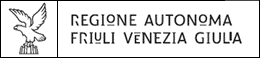 in base al “Bando annuale per il finanziamento di iniziative e interventi di tutela e promozione delle minoranze di lingua tedesca ai sensi dell’articolo 17, comma 1 della legge regionale 20 novembre 2009, n. 20 (Norme di tutela e promozione delle minoranze di lingua tedesca del Friuli Venezia Giulia) come sostituito dall’articolo 7, comma 35, della legge regionale 29 dicembre 2016, n. 25 (Legge di stabilità 2017)”, approvato con deliberazione della Giunta regionale n. 1599 del 25 agosto 2017CHIEDEche sia concesso un contributo per realizzare il programma di iniziative e interventi dal titolo_________________________________________________________________________________________________________________________________conformemente a quanto riportato dettagliatamente nell’allegata “Relazione illustrativa-descrittiva del programma di iniziative e interventi e delle modalità operative di realizzazione, recante, in particolare, le seguenti precisazioni: ampiezza del partenariato, uso della lingua di minoranza, eventi in collaborazione culturale, grado di forza del soggetto proponente nel caso in cui il proponente sia uno dei soggetti di cui all’art. 2, comma 2, lett. b) e c) del bando, grado d’impatto dell’attività programmata ed esperienza del proponente nel caso in cui si tratti di uno dei soggetti di cui all’art. 2, comma 2, lett. a) del bando, capacità di comunicare e promuovere l’attività programmata anche in rapporto alla valorizzazione e promozione del territorio, capacità di garantire la trasmissione intergenerazionale della lingua di minoranza”DICHIARAai sensi degli articoli 46 e 47 del Decreto del Presidente della Repubblica 28 dicembre 2000, n. 445 (“Testo unico delle disposizioni legislative e regolamentari in materia di documentazione amministrativa”), sotto la propria responsabilità e nella piena consapevolezza di quanto disposto dagli articoli 75 e 76 del richiamato DPR, che il soggetto rappresentato (i soggetti di cui all’art. 2, comma 2, lett. a) del bando non compilano la voce  “REGIME FISCALE IRES”):REGIME DI IMPOSTA DI BOLLO		non è esente dall’imposta di bollo	è esente dall’imposta di bollo di cui al DPR 642/1972 e successive modifiche e integrazioni, in particolare ai sensi:				della legge 266/1991 sulle organizzazioni di volontariato			del DLgs 460/1997 sulle ONLUS			della legge 289/2002 (Coni e FSN)			altro (specificare) _____________________________________________________________		di aver assolto al pagamento dell’imposta di bollo per la domanda inviata per PEC e, a comprova, indica il cod. identificativo della marca da bollo acquistata: __________)b)	REGIME IVA		non è titolare di partita IVA	è titolare di partita IVA e l’imposta addebitata costituisce un costo in quanto non recuperabile	è titolare di partita IVA e l’imposta non costituisce un costo in quanto compensata	è titolare di partita IVA non recuperabile nella percentuale del ________________________d)	REGIME FISCALE IRES		è “Ente commerciale” (soggetto che esercita attività/impresa commerciale, per il reddito definito dall’art. 55 del DPR 22.12.1986 n. 917) e che quindi, in base all’art. 28 del DPR 600/73, il contributo è soggetto alla ritenuta del 4%	è “Ente non commerciale” (soggetto che non esercita attività/impresa commerciale, per il reddito definito dall’art. 55 del DPR 22.12.1986 n. 917), che svolge attività non rilevanti ai fini delle norme fiscali in materia (IRES) e utilizza il contributo per promuovere attività per il conseguimento di fini istituzionali che non assumono il carattere di commercialità e che quindi, in base all’art. 28 del DPR 600/73, il contributo non è soggetto alla ritenuta del 4%	è “Ente non commerciale” (soggetto che non esercita attività/impresa commerciale, per il reddito definito dall’art. 55 del DPR 22.12.1986 n. 917), che, pur svolgendo anche attività commerciale occasionale, utilizza il contributo per promuovere attività per il conseguimento di fini istituzionali che non assumono il carattere di commercialità e che quindi, in base all’art. 28 del DPR 600/73, il contributo non è soggetto alla ritenuta del 4%	è “Ente non commerciale” (soggetto che non esercita attività/impresa commerciale, per il reddito definito dall’art. 55 del DPR 22.12.1986 n. 917), che però svolge anche attività commerciale occasionale e utilizza il contributo richiesto per un’attività commerciale occasionale e che quindi, in base all’art. 28 del DPR 600/73, il contributo è soggetto alla ritenuta del 4%	è soggetto esente dalla ritenuta fiscale del 4% in virtù di espressa deroga ai sensi della legge (specificare) _______________________________________________________________e)	SEDE LEGALE E OPERATIVA		la propria sede legale e la propria sede operativa sono quelle indicate nel “Quadro B” del presente modello di domanda, relativo ai dati del soggetto proponenteDICHIARA INOLTRE-	di essere a conoscenza delle disposizioni contenute nel “Bando annuale per il finanziamento di iniziative e interventi di tutela e promozione delle minoranze di lingua tedesca ai sensi dell’articolo 17, comma 1 della legge regionale 20 novembre 2009, n. 20 (Norme di tutela e promozione delle minoranze di lingua tedesca del Friuli Venezia Giulia) come sostituito dall’articolo 7, comma 35, della legge regionale 29 dicembre 2016, n. 25 (Legge di stabilità 2017)”, approvato con deliberazione della Giunta regionale n. 1599 del 25 agosto 2017;-	che le informazioni rese relativamente agli elementi di valutazione di cui al bando corrispondono al vero;-	che il programma di iniziative e interventi per cui si richiede il contributo sarà realizzato conformemente a quanto riportato dettagliatamente nell’allegata “Relazione illustrativa-descrittiva”, nel rispetto delle prescizioni del bando;-	di impegnarsi a comunicare tempestivamente all’Amministrazione regionale eventuali finanziamenti, di fonte pubblica o privata, ottenuti per la realizzazione del programma di iniziative e interventi, nonché tutte le variazioni dei dati comunicati con la presente domanda;-	di assumere gli obblighi derivanti dalla L. 136/2010, e in particolare di impegnarsi a comunicare entro 7 giorni ogni modifica che interverrà nei dati a tal fine indicati;-	di aver preso atto dell’informativa sul trattamento dei dati personali, recata all’art. 16 del bando, ai sensi dell’art. 13 del DLgs 196/2003;-	di aver assolto all’annullo della marca da bollo, di importo pari a euro 16,00, e che la relativa marca sarà utilizzata esclusivamente per la presentazione della presente domanda di contributo;-	di essere a conoscenza che qualora il/la sottoscritto/a non voglia o non possa utilizzare lo strumento di cui all’articolo 47 del DPR 445/2000 (ovvero la dichiarazione sostitutiva dell’atto di notorietà) e si tratti di stati, fatti o qualità personali risultanti da albi o da registri tenuti o conservati da una pubblica amministrazione, è sufficiente che indichi l’ente pubblico presso il quale l’Amministrazione regionale è tenuta a rivolgersi per acquisire d’ufficio le relative informazioni o certificazioni;-	di esonerare l’Amministrazione regionale e la Tesoreria regionale da ogni responsabilità per errori in cui le medesime possano incorrere in conseguenza di inesatte indicazioni contenute nella presente domanda, e per effetto di mancata comunicazione, nelle dovute forme, di eventuali variazioni successive.MODALITA’ DI PAGAMENTOIl/la sottoscritto/ain qualità di Legale rappresentante del soggetto proponenteal fine di poter procedere all’incasso dei pagamenti che verranno effettuati da codesta Amministrazione regionaleC H I E D Eche il versamento avvenga mediante le seguenti modalitàdichiara, inoltre, di esonerare codesta Amministrazione regionale nonché  regionale da ogni e qualsiasi responsabilità per errori dovuti ad inesatte indicazioni contenute nel presente modulo ovvero per effetto di mancata comunicazione nelle dovute forme delle variazioni che potrebbero verificarsi successivamente.1 Il conto deve essere intestato al soggetto proponenteSi informa che, ai sensi dell’art. 13 del D.Lgs. 30 giugno 2003, n. 196, “Codice in materia di protezione dei dati personali”, i dati acquisiti saranno trattati, anche con modalità informatizzate, esclusivamente nell’ambito dei procedimenti della spesa regionale.OGGETTO:Domanda di contributo per:programmi di iniziative e interventi di tutela e promozione delle minoranze di lingua tedesca del Friuli Venezia Giulia.ANNO __________Riferimento normativo:art. 17, comma 1, della LR 20/2009, come sostituito dall’art. 7, comma 35, della LR 25/2016 (Legge di stabilità 2017)OGGETTO:Domanda di contributo per:programmi di iniziative e interventi di tutela e promozione delle minoranze di lingua tedesca del Friuli Venezia Giulia.ANNO __________Riferimento normativo:art. 17, comma 1, della LR 20/2009, come sostituito dall’art. 7, comma 35, della LR 25/2016 (Legge di stabilità 2017)Alla Regione autonoma Friuli Venezia GiuliaDirezione centrale cultura, sport e solidarietàServizio volontariato e lingue minoritarieVia Milano 1934132 TRIESTEVia della Prefettura 1633100 UDINEpec: cultura@certregione.fvg.itQuadro AIl /La sottoscritto/a Legale rappresentante(trattandosi di domanda presentata da un ente locale, il soggetto legittimato secondo il proprio ordinamento)Il /La sottoscritto/a Legale rappresentante(trattandosi di domanda presentata da un ente locale, il soggetto legittimato secondo il proprio ordinamento)Il /La sottoscritto/a Legale rappresentante(trattandosi di domanda presentata da un ente locale, il soggetto legittimato secondo il proprio ordinamento)Nome e cognomeNato/a a - in dataCodice fiscaleResidente in(via, n., città, cap, prov.)TelefonoCellulareEmailQuadro Bdel Soggetto proponente del Soggetto proponente del Soggetto proponente Denominazione(indicare la denominazione esatta e l’eventuale acronimo)Indirizzo sede legale(via, n., città, cap, prov.)Indirizzo sede operativa se diversa da sede legale(via, n., città, cap, prov.)TelefonoCellulareFaxEmailPosta elettronica certificata(PEC)Codice fiscalePartita IVAEventuale persona di riferimento per il contributo se diversa dal legale rappresentante(nome, cognome, tel., cell., email)Luogo e dataTimbro e firma leggibile del legale rappresentanteQuadro CQuadro CQuadro CQuadro CALLEGATIALLEGATIALLEGATIALLEGATIALLEGATIRelazione illustrativa-descrittiva del programma di iniziative e interventi e delle modalità operative di realizzazione (conforme al Modello 1)Relazione illustrativa-descrittiva del programma di iniziative e interventi e delle modalità operative di realizzazione (conforme al Modello 1)Relazione illustrativa-descrittiva del programma di iniziative e interventi e delle modalità operative di realizzazione (conforme al Modello 1)Relazione illustrativa-descrittiva del programma di iniziative e interventi e delle modalità operative di realizzazione (conforme al Modello 1)Relazione illustrativa-descrittiva del programma di iniziative e interventi e delle modalità operative di realizzazione (conforme al Modello 1)Relazione illustrativa-descrittiva del programma di iniziative e interventi e delle modalità operative di realizzazione (conforme al Modello 1)Relazione illustrativa-descrittiva del programma di iniziative e interventi e delle modalità operative di realizzazione (conforme al Modello 1)Relazione illustrativa-descrittiva del programma di iniziative e interventi e delle modalità operative di realizzazione (conforme al Modello 1)Preventivo di spesa, con l’indicazione di ogni singola voce e con specifica evidenza delle eventuali previsioni di copertura finanziaria derivante da altre fonti di finanziamento, rispettoso delle disposizioni di cui all’art. 4 del bando (conforme al Modello 2)Preventivo di spesa, con l’indicazione di ogni singola voce e con specifica evidenza delle eventuali previsioni di copertura finanziaria derivante da altre fonti di finanziamento, rispettoso delle disposizioni di cui all’art. 4 del bando (conforme al Modello 2)Preventivo di spesa, con l’indicazione di ogni singola voce e con specifica evidenza delle eventuali previsioni di copertura finanziaria derivante da altre fonti di finanziamento, rispettoso delle disposizioni di cui all’art. 4 del bando (conforme al Modello 2)Preventivo di spesa, con l’indicazione di ogni singola voce e con specifica evidenza delle eventuali previsioni di copertura finanziaria derivante da altre fonti di finanziamento, rispettoso delle disposizioni di cui all’art. 4 del bando (conforme al Modello 2)Preventivo di spesa, con l’indicazione di ogni singola voce e con specifica evidenza delle eventuali previsioni di copertura finanziaria derivante da altre fonti di finanziamento, rispettoso delle disposizioni di cui all’art. 4 del bando (conforme al Modello 2)Preventivo di spesa, con l’indicazione di ogni singola voce e con specifica evidenza delle eventuali previsioni di copertura finanziaria derivante da altre fonti di finanziamento, rispettoso delle disposizioni di cui all’art. 4 del bando (conforme al Modello 2)Preventivo di spesa, con l’indicazione di ogni singola voce e con specifica evidenza delle eventuali previsioni di copertura finanziaria derivante da altre fonti di finanziamento, rispettoso delle disposizioni di cui all’art. 4 del bando (conforme al Modello 2)Preventivo di spesa, con l’indicazione di ogni singola voce e con specifica evidenza delle eventuali previsioni di copertura finanziaria derivante da altre fonti di finanziamento, rispettoso delle disposizioni di cui all’art. 4 del bando (conforme al Modello 2)Cronoprogramma delle spese, ai sensi del Decreto legislativo 23 novembre 2011, n. 118 (Disposizioni in materia di armonizzazione dei sistemi contabili e degli schemi di bilancio delle Regioni, degli enti locali e dei loro organismi, a norma degli articoli 1 e 2 della legge 5 maggio 2009, n.42), e successive modifiche e integrazioni. Tale documentazione non è richiesta ai soggetti di cui all’art. 2, comma 2, lett. b) e c) del bando.Cronoprogramma delle spese, ai sensi del Decreto legislativo 23 novembre 2011, n. 118 (Disposizioni in materia di armonizzazione dei sistemi contabili e degli schemi di bilancio delle Regioni, degli enti locali e dei loro organismi, a norma degli articoli 1 e 2 della legge 5 maggio 2009, n.42), e successive modifiche e integrazioni. Tale documentazione non è richiesta ai soggetti di cui all’art. 2, comma 2, lett. b) e c) del bando.Cronoprogramma delle spese, ai sensi del Decreto legislativo 23 novembre 2011, n. 118 (Disposizioni in materia di armonizzazione dei sistemi contabili e degli schemi di bilancio delle Regioni, degli enti locali e dei loro organismi, a norma degli articoli 1 e 2 della legge 5 maggio 2009, n.42), e successive modifiche e integrazioni. Tale documentazione non è richiesta ai soggetti di cui all’art. 2, comma 2, lett. b) e c) del bando.Cronoprogramma delle spese, ai sensi del Decreto legislativo 23 novembre 2011, n. 118 (Disposizioni in materia di armonizzazione dei sistemi contabili e degli schemi di bilancio delle Regioni, degli enti locali e dei loro organismi, a norma degli articoli 1 e 2 della legge 5 maggio 2009, n.42), e successive modifiche e integrazioni. Tale documentazione non è richiesta ai soggetti di cui all’art. 2, comma 2, lett. b) e c) del bando.Cronoprogramma delle spese, ai sensi del Decreto legislativo 23 novembre 2011, n. 118 (Disposizioni in materia di armonizzazione dei sistemi contabili e degli schemi di bilancio delle Regioni, degli enti locali e dei loro organismi, a norma degli articoli 1 e 2 della legge 5 maggio 2009, n.42), e successive modifiche e integrazioni. Tale documentazione non è richiesta ai soggetti di cui all’art. 2, comma 2, lett. b) e c) del bando.Cronoprogramma delle spese, ai sensi del Decreto legislativo 23 novembre 2011, n. 118 (Disposizioni in materia di armonizzazione dei sistemi contabili e degli schemi di bilancio delle Regioni, degli enti locali e dei loro organismi, a norma degli articoli 1 e 2 della legge 5 maggio 2009, n.42), e successive modifiche e integrazioni. Tale documentazione non è richiesta ai soggetti di cui all’art. 2, comma 2, lett. b) e c) del bando.Cronoprogramma delle spese, ai sensi del Decreto legislativo 23 novembre 2011, n. 118 (Disposizioni in materia di armonizzazione dei sistemi contabili e degli schemi di bilancio delle Regioni, degli enti locali e dei loro organismi, a norma degli articoli 1 e 2 della legge 5 maggio 2009, n.42), e successive modifiche e integrazioni. Tale documentazione non è richiesta ai soggetti di cui all’art. 2, comma 2, lett. b) e c) del bando.Cronoprogramma delle spese, ai sensi del Decreto legislativo 23 novembre 2011, n. 118 (Disposizioni in materia di armonizzazione dei sistemi contabili e degli schemi di bilancio delle Regioni, degli enti locali e dei loro organismi, a norma degli articoli 1 e 2 della legge 5 maggio 2009, n.42), e successive modifiche e integrazioni. Tale documentazione non è richiesta ai soggetti di cui all’art. 2, comma 2, lett. b) e c) del bando.Copia dell’Atto costitutivo e dello Statuto del soggetto proponente, qualora non prodotti agli Uffici in precedenti occasioni o variati successivamente all’ultima trasmissione. Tale documentazione non è richiesta ai soggetti di cui all’art. 2, comma 2, lett. a) del bando.Copia dell’Atto costitutivo e dello Statuto del soggetto proponente, qualora non prodotti agli Uffici in precedenti occasioni o variati successivamente all’ultima trasmissione. Tale documentazione non è richiesta ai soggetti di cui all’art. 2, comma 2, lett. a) del bando.Copia dell’Atto costitutivo e dello Statuto del soggetto proponente, qualora non prodotti agli Uffici in precedenti occasioni o variati successivamente all’ultima trasmissione. Tale documentazione non è richiesta ai soggetti di cui all’art. 2, comma 2, lett. a) del bando.Copia dell’Atto costitutivo e dello Statuto del soggetto proponente, qualora non prodotti agli Uffici in precedenti occasioni o variati successivamente all’ultima trasmissione. Tale documentazione non è richiesta ai soggetti di cui all’art. 2, comma 2, lett. a) del bando.Copia dell’Atto costitutivo e dello Statuto del soggetto proponente, qualora non prodotti agli Uffici in precedenti occasioni o variati successivamente all’ultima trasmissione. Tale documentazione non è richiesta ai soggetti di cui all’art. 2, comma 2, lett. a) del bando.Copia dell’Atto costitutivo e dello Statuto del soggetto proponente, qualora non prodotti agli Uffici in precedenti occasioni o variati successivamente all’ultima trasmissione. Tale documentazione non è richiesta ai soggetti di cui all’art. 2, comma 2, lett. a) del bando.Copia dell’Atto costitutivo e dello Statuto del soggetto proponente, qualora non prodotti agli Uffici in precedenti occasioni o variati successivamente all’ultima trasmissione. Tale documentazione non è richiesta ai soggetti di cui all’art. 2, comma 2, lett. a) del bando.Copia dell’Atto costitutivo e dello Statuto del soggetto proponente, qualora non prodotti agli Uffici in precedenti occasioni o variati successivamente all’ultima trasmissione. Tale documentazione non è richiesta ai soggetti di cui all’art. 2, comma 2, lett. a) del bando.Nel caso di un programma di iniziative e interventi presentato nell’ambito di un rapporto di partenariato, lettere d’intenti sottoscritte dai legali rappresentanti dei partner unitamente a fotocopia dei documenti d’identità in corso di validità, redatte utilizzando il modello predisposto dagli Uffici e messo a disposizione sul sito web istituzionale all’indirizzo www.regione.fvg.it - sezione cultura sport - area comunità linguistiche nello spazio riservato alle comunità germanicheNel caso di un programma di iniziative e interventi presentato nell’ambito di un rapporto di partenariato, lettere d’intenti sottoscritte dai legali rappresentanti dei partner unitamente a fotocopia dei documenti d’identità in corso di validità, redatte utilizzando il modello predisposto dagli Uffici e messo a disposizione sul sito web istituzionale all’indirizzo www.regione.fvg.it - sezione cultura sport - area comunità linguistiche nello spazio riservato alle comunità germanicheNel caso di un programma di iniziative e interventi presentato nell’ambito di un rapporto di partenariato, lettere d’intenti sottoscritte dai legali rappresentanti dei partner unitamente a fotocopia dei documenti d’identità in corso di validità, redatte utilizzando il modello predisposto dagli Uffici e messo a disposizione sul sito web istituzionale all’indirizzo www.regione.fvg.it - sezione cultura sport - area comunità linguistiche nello spazio riservato alle comunità germanicheNel caso di un programma di iniziative e interventi presentato nell’ambito di un rapporto di partenariato, lettere d’intenti sottoscritte dai legali rappresentanti dei partner unitamente a fotocopia dei documenti d’identità in corso di validità, redatte utilizzando il modello predisposto dagli Uffici e messo a disposizione sul sito web istituzionale all’indirizzo www.regione.fvg.it - sezione cultura sport - area comunità linguistiche nello spazio riservato alle comunità germanicheNel caso di un programma di iniziative e interventi presentato nell’ambito di un rapporto di partenariato, lettere d’intenti sottoscritte dai legali rappresentanti dei partner unitamente a fotocopia dei documenti d’identità in corso di validità, redatte utilizzando il modello predisposto dagli Uffici e messo a disposizione sul sito web istituzionale all’indirizzo www.regione.fvg.it - sezione cultura sport - area comunità linguistiche nello spazio riservato alle comunità germanicheNel caso di un programma di iniziative e interventi presentato nell’ambito di un rapporto di partenariato, lettere d’intenti sottoscritte dai legali rappresentanti dei partner unitamente a fotocopia dei documenti d’identità in corso di validità, redatte utilizzando il modello predisposto dagli Uffici e messo a disposizione sul sito web istituzionale all’indirizzo www.regione.fvg.it - sezione cultura sport - area comunità linguistiche nello spazio riservato alle comunità germanicheNel caso di un programma di iniziative e interventi presentato nell’ambito di un rapporto di partenariato, lettere d’intenti sottoscritte dai legali rappresentanti dei partner unitamente a fotocopia dei documenti d’identità in corso di validità, redatte utilizzando il modello predisposto dagli Uffici e messo a disposizione sul sito web istituzionale all’indirizzo www.regione.fvg.it - sezione cultura sport - area comunità linguistiche nello spazio riservato alle comunità germanicheNel caso di un programma di iniziative e interventi presentato nell’ambito di un rapporto di partenariato, lettere d’intenti sottoscritte dai legali rappresentanti dei partner unitamente a fotocopia dei documenti d’identità in corso di validità, redatte utilizzando il modello predisposto dagli Uffici e messo a disposizione sul sito web istituzionale all’indirizzo www.regione.fvg.it - sezione cultura sport - area comunità linguistiche nello spazio riservato alle comunità germanicheNel caso di enti e organizzazioni rappresentativi delle minoranze di lingua tedesca del Friuli Venezia Giulia riconosciuti ai sensi dell’art. 14 della LR 20/2009, dichiarazione attestante la permanenza dei requisiti previsti per il riconoscimento Nel caso di enti e organizzazioni rappresentativi delle minoranze di lingua tedesca del Friuli Venezia Giulia riconosciuti ai sensi dell’art. 14 della LR 20/2009, dichiarazione attestante la permanenza dei requisiti previsti per il riconoscimento Nel caso di enti e organizzazioni rappresentativi delle minoranze di lingua tedesca del Friuli Venezia Giulia riconosciuti ai sensi dell’art. 14 della LR 20/2009, dichiarazione attestante la permanenza dei requisiti previsti per il riconoscimento Nel caso di enti e organizzazioni rappresentativi delle minoranze di lingua tedesca del Friuli Venezia Giulia riconosciuti ai sensi dell’art. 14 della LR 20/2009, dichiarazione attestante la permanenza dei requisiti previsti per il riconoscimento Nel caso di enti e organizzazioni rappresentativi delle minoranze di lingua tedesca del Friuli Venezia Giulia riconosciuti ai sensi dell’art. 14 della LR 20/2009, dichiarazione attestante la permanenza dei requisiti previsti per il riconoscimento Nel caso di enti e organizzazioni rappresentativi delle minoranze di lingua tedesca del Friuli Venezia Giulia riconosciuti ai sensi dell’art. 14 della LR 20/2009, dichiarazione attestante la permanenza dei requisiti previsti per il riconoscimento Nel caso di enti e organizzazioni rappresentativi delle minoranze di lingua tedesca del Friuli Venezia Giulia riconosciuti ai sensi dell’art. 14 della LR 20/2009, dichiarazione attestante la permanenza dei requisiti previsti per il riconoscimento Nel caso di enti e organizzazioni rappresentativi delle minoranze di lingua tedesca del Friuli Venezia Giulia riconosciuti ai sensi dell’art. 14 della LR 20/2009, dichiarazione attestante la permanenza dei requisiti previsti per il riconoscimento Modulo relativo alle modalità di pagamento Modulo relativo alle modalità di pagamento Modulo relativo alle modalità di pagamento Modulo relativo alle modalità di pagamento Modulo relativo alle modalità di pagamento Modulo relativo alle modalità di pagamento Modulo relativo alle modalità di pagamento Modulo relativo alle modalità di pagamento Fotocopia del documento d’identità in corso di validità del sottoscrittore della domanda, fatte salve le ipotesi di firma digitale.Fotocopia del documento d’identità in corso di validità del sottoscrittore della domanda, fatte salve le ipotesi di firma digitale.Fotocopia del documento d’identità in corso di validità del sottoscrittore della domanda, fatte salve le ipotesi di firma digitale.Fotocopia del documento d’identità in corso di validità del sottoscrittore della domanda, fatte salve le ipotesi di firma digitale.Fotocopia del documento d’identità in corso di validità del sottoscrittore della domanda, fatte salve le ipotesi di firma digitale.Fotocopia del documento d’identità in corso di validità del sottoscrittore della domanda, fatte salve le ipotesi di firma digitale.Fotocopia del documento d’identità in corso di validità del sottoscrittore della domanda, fatte salve le ipotesi di firma digitale.Fotocopia del documento d’identità in corso di validità del sottoscrittore della domanda, fatte salve le ipotesi di firma digitale.AltroAltroAltroAltroAltroAltroAltroAltroAllegato - Modello 1Allegato - Modello 1Allegato - Modello 1Relazione illustrativa-descrittiva del programma di iniziative e interventi e delle modalità operative di realizzazione, recante, in particolare, le seguenti precisazioni: ampiezza del partenariato, uso della lingua di minoranza, eventi in collaborazione culturale, grado di forza del soggetto proponente nel caso in cui il proponente sia uno dei soggetti di cui all’art. 2, comma 2, lett. b) e c) del bando, grado d’impatto dell’attività programmata ed esperienza del proponente nel caso in cui si tratti di uno dei soggetti di cui all’art. 2, comma 2, lett. a) del bando, capacità di comunicare e promuovere l’attività programmata anche in rapporto alla valorizzazione e promozione del territorio, capacità di garantire la trasmissione intergenerazionale della lingua di minoranzaRelazione illustrativa-descrittiva del programma di iniziative e interventi e delle modalità operative di realizzazione, recante, in particolare, le seguenti precisazioni: ampiezza del partenariato, uso della lingua di minoranza, eventi in collaborazione culturale, grado di forza del soggetto proponente nel caso in cui il proponente sia uno dei soggetti di cui all’art. 2, comma 2, lett. b) e c) del bando, grado d’impatto dell’attività programmata ed esperienza del proponente nel caso in cui si tratti di uno dei soggetti di cui all’art. 2, comma 2, lett. a) del bando, capacità di comunicare e promuovere l’attività programmata anche in rapporto alla valorizzazione e promozione del territorio, capacità di garantire la trasmissione intergenerazionale della lingua di minoranzaRelazione illustrativa-descrittiva del programma di iniziative e interventi e delle modalità operative di realizzazione, recante, in particolare, le seguenti precisazioni: ampiezza del partenariato, uso della lingua di minoranza, eventi in collaborazione culturale, grado di forza del soggetto proponente nel caso in cui il proponente sia uno dei soggetti di cui all’art. 2, comma 2, lett. b) e c) del bando, grado d’impatto dell’attività programmata ed esperienza del proponente nel caso in cui si tratti di uno dei soggetti di cui all’art. 2, comma 2, lett. a) del bando, capacità di comunicare e promuovere l’attività programmata anche in rapporto alla valorizzazione e promozione del territorio, capacità di garantire la trasmissione intergenerazionale della lingua di minoranzaRelazione illustrativa-descrittiva del programma di iniziative e interventi e delle modalità operative di realizzazione, recante, in particolare, le seguenti precisazioni: ampiezza del partenariato, uso della lingua di minoranza, eventi in collaborazione culturale, grado di forza del soggetto proponente nel caso in cui il proponente sia uno dei soggetti di cui all’art. 2, comma 2, lett. b) e c) del bando, grado d’impatto dell’attività programmata ed esperienza del proponente nel caso in cui si tratti di uno dei soggetti di cui all’art. 2, comma 2, lett. a) del bando, capacità di comunicare e promuovere l’attività programmata anche in rapporto alla valorizzazione e promozione del territorio, capacità di garantire la trasmissione intergenerazionale della lingua di minoranzaTitolo del programma di iniziative e interventiTitolo del programma di iniziative e interventiTitolo del programma di iniziative e interventiTitolo del programma di iniziative e interventiTitolo del programma di iniziative e interventiDescrizione dettagliata del programma di iniziative e interventi propostoNel procedere alla descrizione del programma di iniziative e interventi proposto, è necessario rispondere esplicitamente ai seguenti quesiti: a quali obiettivi esso intende rispondere ?quali sono le specifiche modalità previste per la sua realizzazione?quali i risultati attesi?quanti e quali sono i partner coinvolti?in quale percentuale si intende utilizzare la lingua di minoranza?sono previsti eventi in collaborazione culturale con enti operanti su altri territori ove vi siano minoranze, in particolare di lingua tedesca?nel caso in cui il proponente sia uno dei soggetti di cui all’art. 2, comma 2, lett. b) e c) del bando, quanti sono gli aderenti (volontari, associati, simpatizzanti) che rivestono parte attiva nella realizzazione dell’attività programmata?nel caso in cui il proponente sia uno dei soggetti di cui all’art. 2, comma 2, lett. a) del bando, qual’è il grado d’impatto dell’attività programmata sulla popolazione e sul territorio? Come si misura l’esperienza maturata dal proponente nel triennio precedente al corrente anno in materia di valorizzazione della lingua di minoranza?come si intende comunicare e promuovere l’attività programmata anche in rapporto alla valorizzazione e promozione del territorio?come si intende garantire la trasmissione intergenerazionale della lingua di minoranza?Descrizione dettagliata del programma di iniziative e interventi propostoNel procedere alla descrizione del programma di iniziative e interventi proposto, è necessario rispondere esplicitamente ai seguenti quesiti: a quali obiettivi esso intende rispondere ?quali sono le specifiche modalità previste per la sua realizzazione?quali i risultati attesi?quanti e quali sono i partner coinvolti?in quale percentuale si intende utilizzare la lingua di minoranza?sono previsti eventi in collaborazione culturale con enti operanti su altri territori ove vi siano minoranze, in particolare di lingua tedesca?nel caso in cui il proponente sia uno dei soggetti di cui all’art. 2, comma 2, lett. b) e c) del bando, quanti sono gli aderenti (volontari, associati, simpatizzanti) che rivestono parte attiva nella realizzazione dell’attività programmata?nel caso in cui il proponente sia uno dei soggetti di cui all’art. 2, comma 2, lett. a) del bando, qual’è il grado d’impatto dell’attività programmata sulla popolazione e sul territorio? Come si misura l’esperienza maturata dal proponente nel triennio precedente al corrente anno in materia di valorizzazione della lingua di minoranza?come si intende comunicare e promuovere l’attività programmata anche in rapporto alla valorizzazione e promozione del territorio?come si intende garantire la trasmissione intergenerazionale della lingua di minoranza?Descrizione dettagliata del programma di iniziative e interventi propostoNel procedere alla descrizione del programma di iniziative e interventi proposto, è necessario rispondere esplicitamente ai seguenti quesiti: a quali obiettivi esso intende rispondere ?quali sono le specifiche modalità previste per la sua realizzazione?quali i risultati attesi?quanti e quali sono i partner coinvolti?in quale percentuale si intende utilizzare la lingua di minoranza?sono previsti eventi in collaborazione culturale con enti operanti su altri territori ove vi siano minoranze, in particolare di lingua tedesca?nel caso in cui il proponente sia uno dei soggetti di cui all’art. 2, comma 2, lett. b) e c) del bando, quanti sono gli aderenti (volontari, associati, simpatizzanti) che rivestono parte attiva nella realizzazione dell’attività programmata?nel caso in cui il proponente sia uno dei soggetti di cui all’art. 2, comma 2, lett. a) del bando, qual’è il grado d’impatto dell’attività programmata sulla popolazione e sul territorio? Come si misura l’esperienza maturata dal proponente nel triennio precedente al corrente anno in materia di valorizzazione della lingua di minoranza?come si intende comunicare e promuovere l’attività programmata anche in rapporto alla valorizzazione e promozione del territorio?come si intende garantire la trasmissione intergenerazionale della lingua di minoranza?Descrizione dettagliata del programma di iniziative e interventi propostoNel procedere alla descrizione del programma di iniziative e interventi proposto, è necessario rispondere esplicitamente ai seguenti quesiti: a quali obiettivi esso intende rispondere ?quali sono le specifiche modalità previste per la sua realizzazione?quali i risultati attesi?quanti e quali sono i partner coinvolti?in quale percentuale si intende utilizzare la lingua di minoranza?sono previsti eventi in collaborazione culturale con enti operanti su altri territori ove vi siano minoranze, in particolare di lingua tedesca?nel caso in cui il proponente sia uno dei soggetti di cui all’art. 2, comma 2, lett. b) e c) del bando, quanti sono gli aderenti (volontari, associati, simpatizzanti) che rivestono parte attiva nella realizzazione dell’attività programmata?nel caso in cui il proponente sia uno dei soggetti di cui all’art. 2, comma 2, lett. a) del bando, qual’è il grado d’impatto dell’attività programmata sulla popolazione e sul territorio? Come si misura l’esperienza maturata dal proponente nel triennio precedente al corrente anno in materia di valorizzazione della lingua di minoranza?come si intende comunicare e promuovere l’attività programmata anche in rapporto alla valorizzazione e promozione del territorio?come si intende garantire la trasmissione intergenerazionale della lingua di minoranza?Descrizione dettagliata del programma di iniziative e interventi propostoNel procedere alla descrizione del programma di iniziative e interventi proposto, è necessario rispondere esplicitamente ai seguenti quesiti: a quali obiettivi esso intende rispondere ?quali sono le specifiche modalità previste per la sua realizzazione?quali i risultati attesi?quanti e quali sono i partner coinvolti?in quale percentuale si intende utilizzare la lingua di minoranza?sono previsti eventi in collaborazione culturale con enti operanti su altri territori ove vi siano minoranze, in particolare di lingua tedesca?nel caso in cui il proponente sia uno dei soggetti di cui all’art. 2, comma 2, lett. b) e c) del bando, quanti sono gli aderenti (volontari, associati, simpatizzanti) che rivestono parte attiva nella realizzazione dell’attività programmata?nel caso in cui il proponente sia uno dei soggetti di cui all’art. 2, comma 2, lett. a) del bando, qual’è il grado d’impatto dell’attività programmata sulla popolazione e sul territorio? Come si misura l’esperienza maturata dal proponente nel triennio precedente al corrente anno in materia di valorizzazione della lingua di minoranza?come si intende comunicare e promuovere l’attività programmata anche in rapporto alla valorizzazione e promozione del territorio?come si intende garantire la trasmissione intergenerazionale della lingua di minoranza?(max 10.000 caratteri)(max 10.000 caratteri)(max 10.000 caratteri)(max 10.000 caratteri)Responsabile per la progettazione culturale e/o scientificaResponsabile per la progettazione culturale e/o scientificaResponsabile per la progettazione culturale e/o scientificaResponsabile per la progettazione culturale e/o scientificaResponsabile per la progettazione culturale e/o scientificaReferente per la gestione organizzativa-amministrativa(se diverso dal precedente)Referente per la gestione organizzativa-amministrativa(se diverso dal precedente)Referente per la gestione organizzativa-amministrativa(se diverso dal precedente)Referente per la gestione organizzativa-amministrativa(se diverso dal precedente)Referente per la gestione organizzativa-amministrativa(se diverso dal precedente)Allegato - Modello 2Allegato - Modello 2Preventivo di spesa, con l’indicazione di ogni singola voce e con specifica evidenza delle eventuali previsioni di copertura finanziaria derivante da altre fonti di finanziamento, rispettoso delle disposizioni di cui all’art. 4 del bandoPreventivo di spesa, con l’indicazione di ogni singola voce e con specifica evidenza delle eventuali previsioni di copertura finanziaria derivante da altre fonti di finanziamento, rispettoso delle disposizioni di cui all’art. 4 del bandoPreventivo di spesa, con l’indicazione di ogni singola voce e con specifica evidenza delle eventuali previsioni di copertura finanziaria derivante da altre fonti di finanziamento, rispettoso delle disposizioni di cui all’art. 4 del bandoPreventivo di spesa, con l’indicazione di ogni singola voce e con specifica evidenza delle eventuali previsioni di copertura finanziaria derivante da altre fonti di finanziamento, rispettoso delle disposizioni di cui all’art. 4 del bandoVoci di entrataVoci di entrataVoci di entrataVoci di entrataVoci di entrataVoci di entrataImporto(euro)Voci di spesaImporto(euro)Entità del contributo richiestoEntità del contributo richiestoEntità del contributo richiestoEntità del contributo richiestoEntità del contributo richiestoEntità del contributo richiestoSpese direttamente collegabili all’attività programmatacfr. bando, art.10, comma 2, lett. a)Spese direttamente collegabili all’attività programmatacfr. bando, art.10, comma 2, lett. a)Altre fonti di finanziamentoAltre fonti di finanziamentoAltre fonti di finanziamentoAltre fonti di finanziamentoAltre fonti di finanziamentoAltre fonti di finanziamentoAltre fonti di finanziamento1------2------3------4------5------6------…………………Totale a)Spese per compensicfr. bando, art.10, comma 2, lett. b)Spese per compensicfr. bando, art.10, comma 2, lett. b)123456…Totale b)Spese per consulenze/servizicfr. bando, art.10, comma 2, lett. c)Spese per consulenze/servizicfr. bando, art.10, comma 2, lett. c)123456…Totale c)Spese generali di funzionamentocfr. bando, art.10, comma 2, lett. d), e comma 3 (percentuali max previste)Spese generali di funzionamentocfr. bando, art.10, comma 2, lett. d), e comma 3 (percentuali max previste)123456…Totale d)Totale entrateTotale entrateTotale entrateTotale entrateTotale entrateTotale entrateTotale speseNome e Cognome Nato/a a, in data Residente in (via, n. città, cap, prov.) Codice fiscalePartita IVAaccreditamento sul conto corrente bancario/postaleaccreditamento sul conto corrente bancario/postaleaperto presso l’Istituto/Filiale diaperto presso l’Istituto/Filiale diintestato a1intestato a1codice IBAN (riempire tutte le caselle)Luogo e dataTimbro e firma leggibile del Legale rappresentante